Игра на деревянных ложках с детьми 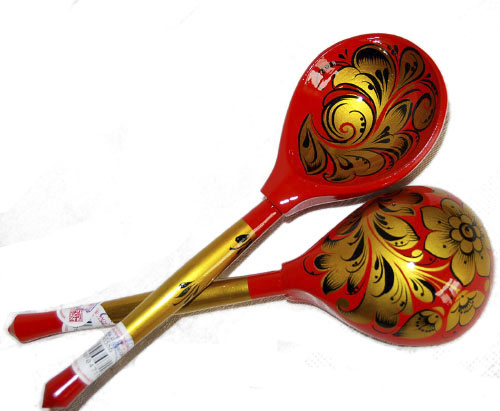     Деревянные ложки были и остаются одним из наиболее популярных у русского народа ударных инструментов. Игра на ложках вносит разнообразие в музыкальное воспитание детей дошкольного возраста, помогает развитию музыкальной памяти, ритма, тембрового восприятия, выработке исполнительских навыков.Музыкальная игра на деревянных ложках, как в детском саду, так и дома, может быть использована для занятий с детьми.  Групповое или индивидуальное исполнение простых и ритмичных композиций понравится малышам, и самую обычную репетицию  или музыкальную паузу можно превратить в яркое времяпрепровождение.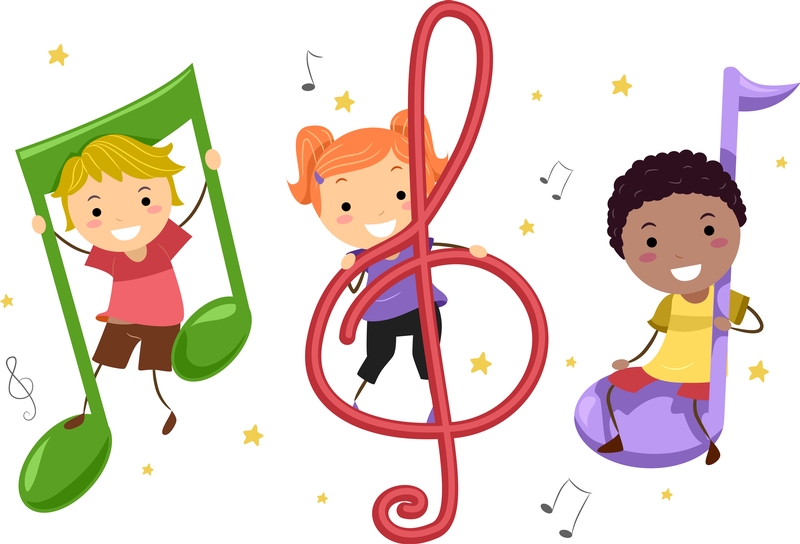 Польза детской игры на деревянных ложкахДля современных детей гаджеты более привычные, чем раритетные деревянные ложки, которые перешли из категории столовых приборов в необычные расписные сувениры. Многие мальчики и девочки даже и не подозревают, что возможна игра на деревянных ложках,  в детском саду им могут впервые показать, какие ритмы можно выбивать, взяв в руки обычные для наших дедушек и бабушек столовые приборы.Как подготовиться к игреДля ребенка надо заготовить комплект из двух деревянных ложек, они должны быть абсолютно одинаковыми. Замечательно, если ребенок играет вместе со взрослым (мамой, папой, бабушкой, дедушкой и т.д.) Начинать обучение приемам игры на ложках желательно с пропедевтической разминки кистей рук:«Шофер» - характерные движения кистями имитирующие крутящий руль.«Домик» - левая рука расположена над левым бедром, правая показывает между ними – потолок, или пол (позже удары с ложками).Эти упражнения помогаю приготовить исполнительский аппарат, тренируют мышечную память, не позволяя в дальнейшем зажиматься мышцам кистей рук при быстрой игре.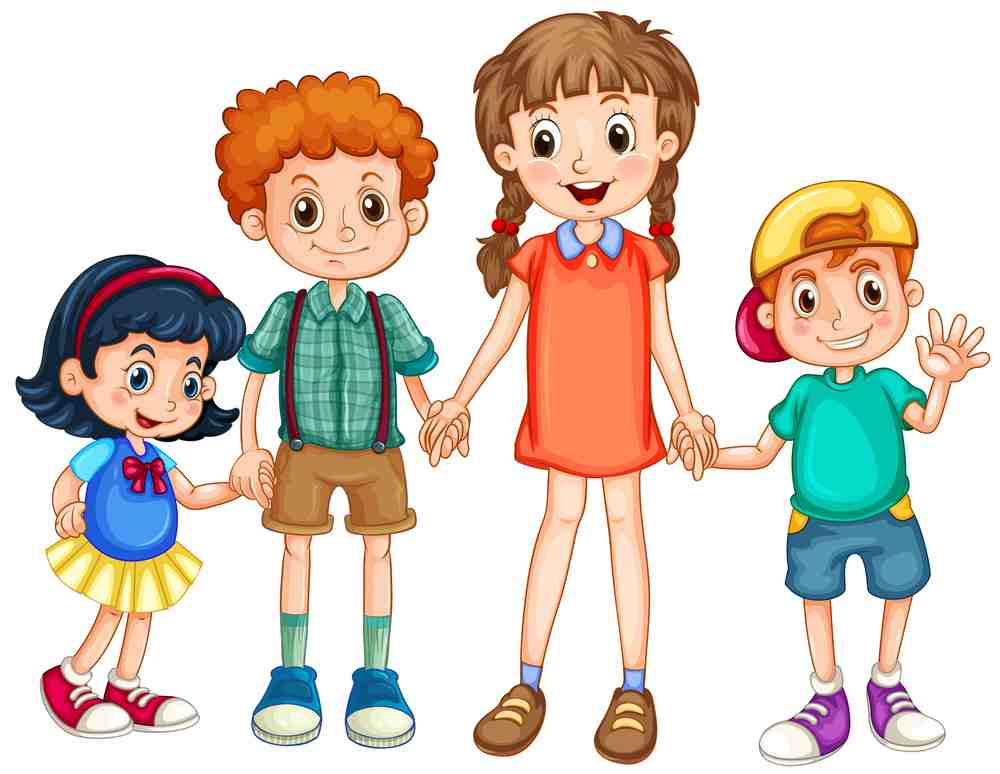   На двух ложках можно играть следующим образом:«Лошадка» – кладут одну ложку выпуклой стороной кверху на левую ладоньи, создав, таким образом, своеобразный резонатор, ударяют по ней другойложкой. Звук напоминает цоканье копыт. Дети этому приѐму игрыпридумали название – «Лошадка»«Маятник» – это скользящие удары ложки о ложку, напоминающиедвижения маятника. Ударяют тыльными сторонами ложек одной ложки отыльную сторону другой. Ложки можно держать как в вертикальномположении, так и в горизонтальном.«Трещотка» самый распространенный исполнительский приѐм – ложкиставят между коленом и ладонью левой руки и выполняют удары.«Дуга» – на счет «один» – удар ложками по колену. На счет «два» – ударложками по локтю левой руки.«Солнышко» – ударяют ложками по ладони левой руки, постепенноподнимая руки, и обводя вокруг головы слева на право, получается кругИтог и награждение в детской игре на деревянных ложках в детском садуПохвала и признание успеха малыша на музыкальном поприще – вот важная награда для подрастающего поколения.  Когда проводится  игра на деревянных ложках, важно поддерживать доброжелательную атмосферу.